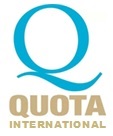 QUOTA INTERNATIONAL OF CENTRAL OREGON   CENTRAL OREGON WOMEN'S SCHOLARSHIP FUND APPLICATIONThe Central Oregon Women's Scholarship Fund is a scholarship program created by local professional women.  The purpose of this volunteer effort is to offer scholarships to Central Oregon women who need help in reaching their educational goals. This scholarship opportunity will benefit those entering college for the first time and those wanting to return to school. The goal is to award a minimum of five $1,000 scholarships each year. The amount of the scholarships and the number of recipients will be decided upon by the Selection Committee. Applications will be accepted until March 15.  Notification of selection of scholarships will be mailed by May 1. Scholarships will be disbursed directly to the schools once recipients have provided a student ID for the school they will be attending, name of the school, department and address of where funds need to be sent.  For continuing education not at a college or university, a bill or invoice from the institution will be required.CRITERIA FOR SELECTION OF SCHOLARSHIP RECIPIENTS:These awards recognize women for their contributions to community, school, and home. They are not necessarily awarded for academic achievement, but rather for the applicant’s demonstrated commitment to improve the quality of life in the Central Oregon community.  The recommended guidelines for choosing a recipient will include the following:Attends, or enrolled in, a community college, university, technical or vocational schoolFemaleResident of Central Oregon for at least one yearProven financial need as evidenced by submission of tax returnsInvolvement in volunteer activities and/or community serviceHas specific career goalsPositive references (two letters of recommendation required)Content of completed essay questionsDid not receive this scholarship the prior year.  Awardees can receive up to two scholarships, however not in consecutive years.Completed applications must be received no later than March 15thMail application to:			or Email to:Q. I. of Central Oregon			quotaofcoservice@gmail.comAttn: Service Chair - Women's Scholarship		PO Box 1372Bend, OR  97709REFERENCES:References must be from two adults not related to applicant. It is the applicant's responsibility to obtain personal references and either turn them in with the application or verify that they are sent in by those providing the references.  Applicant should carefully select who will provide references, as the more the individual knows about applicant’s circumstances, victories and challenges met, the greater chance applicant will have for being selected as a recipient.QICO WOMEN'S SCHOLARSHIP APPLICATION FORMName: _____________________________________________ Date: ______________________             (Last)	                    	(First)                             (MI)Home address	__________________________________________________________________City: ________________________ State: ___________________ ZIP Code: ________________Telephone: ________________   Email: _____________________________________________Are you a U.S. citizen or Legal Resident Alien?   YES or NOBirthdate: _______________ How long have you resided in Central OR? ___________________Highest level of academic achievement: _____________________________________________ High school attended: ___________________________________________________________GPA: _________     Have you or when will you graduate? _______________________________Are you currently employed?   YES or NOIf yes, where: _________________________ Occupation: _________________________Marital status:     Single______     Married______     Separated______     Divorced	_____Total Number of Dependents:  _______    Have you filed a tax return for the prior two years?  YES or NO If yes, please provide a copy of each year, BLACKING OUT all Social Security numbers.Are you currently living with parents, legal guardian or spouse?  YES or NOIf no, who are you living with? ________________________________________If yes, please provide a copy of the first 2 pages of your parent's/guardian's/spouse's if not filed joint tax returns for last year, BLACKING OUT all Social Security numbers.How many people are living in your household? _______________________________________Are any of the people in your household deaf, hearing impaired or disabled?   YES or NO  If yes, please explain:____________________________________________________________________________________________________________________________________________________________Have you qualified for or received scholarships or grants?  YES or NO  If yes, please explain:____________________________________________________________________________________________________________________________________________________________Have you ever received a scholarship or donations from Quota International? YES or NO  If yes, please explain:____________________________________________________________________________________________________________________________________________________________Will you receive other income such as financial aid, cash awards, loans, child support, alimony, savings, or trust funds while attending school/college/university? YES or NO  If yes, please explain:__________________________________________________________________________________________________________________________________________________________________________________________________________________________________________Name and address of the school/college/university you are planning to attend:	 ______________________________________________________________________________	____________________________________________________________________________________________________________________________________________________________What is your estimated start date? _________________________________________________Do you have a student ID number for the school/college/university you plan to attend   (not your current High School ID)?   YES or NOIf yes, please provide the ID number if known: __________________________________Degree and/or career that you plan to pursue: ________________________________________ESSAY QUESTIONSBriefly answer the questions below.  Please do not exceed 125 words per question.  Please type or print clearly using black ink. Please explain your need for financial assistance.Please give a short description of your goals and aspirations.With what school and/or community activities you have been involved? Tell us what your involvement has meant to you.  How have these experiences affected your personal development and outlook?  (Give specifics)REFERENCE FORMQUOTA INTERNATIONAL OF CENTRAL OREGONCENTRAL OREGON WOMEN’S SCHOLARSHIP FUNDApplicant’s Name:  ______________________________________________________The above applicant has applied to the Quota International of Central Oregon, Central Oregon Women’s Scholarship Fund.  Please provide responses to each question listed.  If more space is needed, use the back side of this page.  Type or print clearly with black ink.How long have you known the applicant and in what capacity?What is your assessment of the applicant’s academic achievement, personal abilities, or community involvement?  (Please respond to the category with which you are most familiar.)Are there unique factors that make the applicant especially worthy of receiving this scholarship (special talents, self-directed life, inspirational past, college goals, etc.)?Name: _____________________________________ Phone number: _____________________Place of employment: ____________________________ Position/Title: ___________________Signature: ____________________________________________ Date: ____________________Thank you for your assistance.RELEASE FORM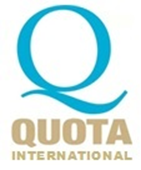 QUOTA INTERNATIONAL OF CENTRAL OREGONCENTRAL OREGON WOMEN’S SCHOLARSHIP FUNDApplicant’s Name: ______________________________________________________By signing this release form, I give my permission to Quota International of Central Oregon and/or Bend Women’s Scholarship Fund to use my name for any publicity the Board of Directors deems appropriate.Signature: ___________________________________ Date: _________________________